INDICAÇÃO Nº 546 /11“Operação tapa-buracos na Rua Tupinambás Enfrente a Madeireira Jacomassi número, 482 no bairro São Francisco”.INDICA ao Senhor Prefeito Municipal, na forma regimental, determinar ao setor competente que proceda a operação tapa-buracos na Rua Tupinambás enfrente a Madeireira Jacomassi número 428 no bairro São Francisco.Justificativa:A via acima mencionada segundo reclamações de munícipes, encontra-se com a camada asfáltica danificada, causando transtornos aos motoristas que por ela necessitam transitar. Necessita, dos serviços de tapa-buracos.Plenário “Dr. Tancredo Neves”, em 17 de fevereiro de 2011.DUCIMAR DE JESUS CARDOSO“KADU GARÇOM”Vereador / 1º Secretário--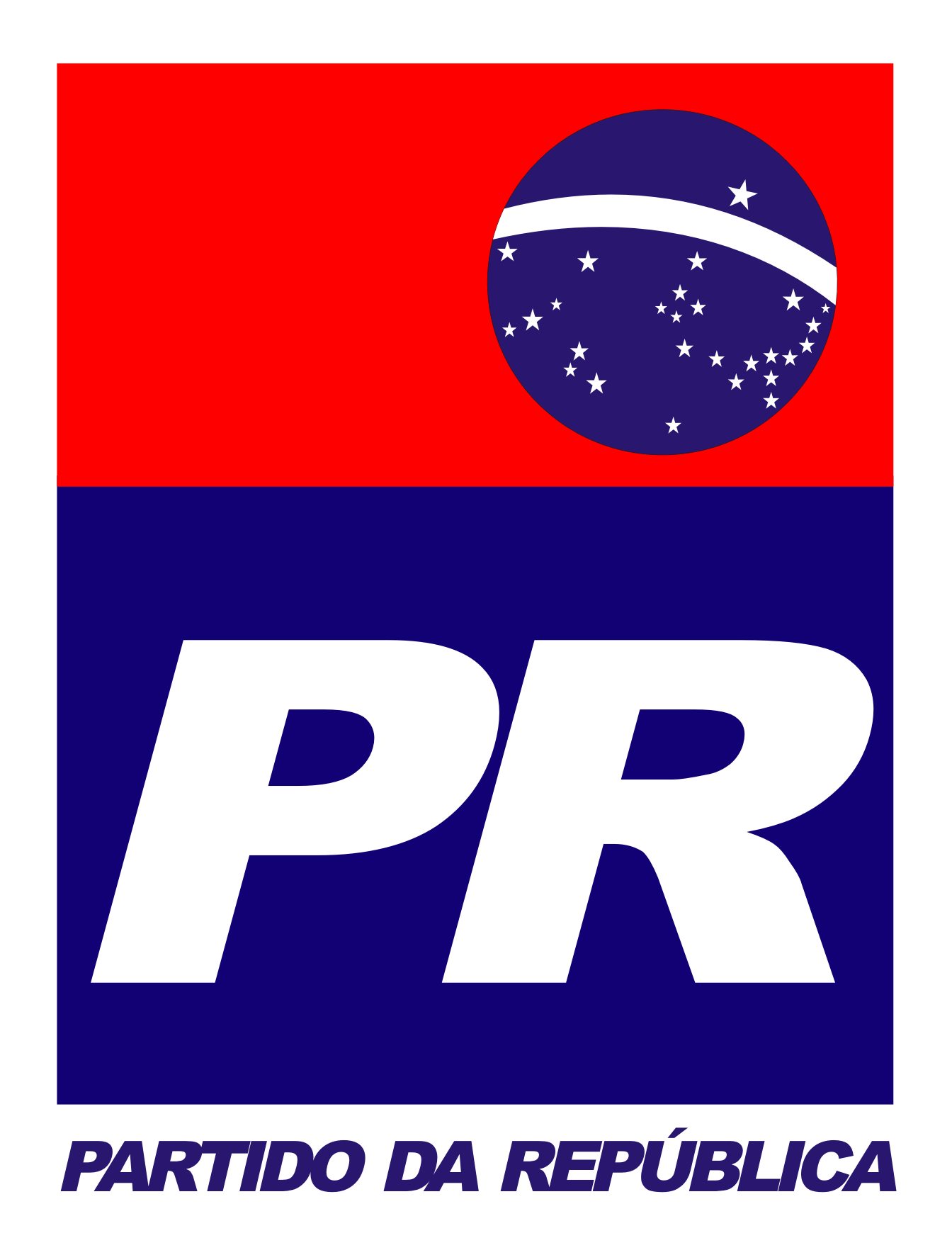 